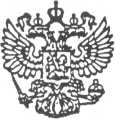 СОВЕТ ДЕПУТАТОВ МУНИЦИПАЛЬНОГО ОБРАЗОВАНИЯ «ХОЗЬМИНСКОЕ»ЧЕТВЕРТОГО СОЗЫВА(165121, Архангельская область, Вельский  район, п. Хозьмино, ул. Центральная, д. 23)(двадцать шестое заседание)Р Е Ш Е Н И Е от  28 февраля 2020 года               № 142Об утверждении Положения «О Совете депутатов Хозьминского сельского поселения Вельского муниципального района 
Архангельской области»Руководствуясь Федеральным законом N 131-ФЗ от 06 октября . "Об общих принципах организации местного самоуправления в Российской Федерации", Уставом сельского поселения «Хозьминское» Вельского муниципального района Архангельской области, Совет депутатов РЕШАЕТ:1. Утвердить прилагаемое Положение «О Совете депутатов Хозьминского сельского поселения Вельского муниципального района Архангельской области».Глава  Хозьминского сельского  поселения                                                                      Е.В.СусловаУтвержденорешением 26 сессии Совета депутатов Хозьминскогосельского поселения Вельского муниципального района Архангельской области№ 142 от 28.02.2020 годаПОЛОЖЕНИЕО СОВЕТЕ ДЕПУТАТОВ ХОЗЬМИНСКОГО СЕЛЬСКОГО ПОСЕЛЕНИЯ ВЕЛЬСКОГО МУНИЦИПАЛЬНОГО РАЙОНА АРХАНГЕЛЬСКОЙ ОБЛАСТИ ОБЩИЕ ПОЛОЖЕНИЯ1.1. Совет депутатов Хозьминского сельского поселения Вельского муниципального района Архангельской области (далее - Совет депутатов Хозьминского сельского поселения) является выборным действующим представительным органом местного самоуправления сельского поселения «Хозьминское» Вельского муниципального района Архангельской области, обладающий правом представлять интересы населения и принимать от его имени муниципальные правовые акты, действующие на территории сельского поселения «Хозьминское» Вельского муниципального района Архангельской области.1.2. Совет депутатов Хозьминского сельского поселения состоит из 7 депутатов, избираемых на основе всеобщего равного и прямого избирательного права при тайном голосовании сроком на 5 (пять) лет. 1.3. Срок полномочий Собрания депутатов начинает исчисляться со дня голосования на выборах, на которых Совет депутатов Хозьминского сельского поселения был избрано в правомочном составе.1.4. Совет депутатов Хозьминского сельского поселения правомочно осуществлять свои полномочия в случае избрания не менее двух третей от установленной численности депутатов.1.5. В своей деятельности Совет депутатов Хозьминского сельского поселения руководствуется принципами и нормами международного права, международными договорами Российской Федерации, Конституцией Российской Федерации, федеральными и областными законами, Уставом Вельского муниципального района Архангельской области, нормативными правовыми актами органов местного самоуправления Вельского муниципального района Архангельской области.1.6. Положение «О Совете депутатов Хозьминского сельского поселения Вельского муниципального района Архангельской области» утверждается решением Совета депутатов.1.7. Порядок образования, структура, компетенция, организация и обеспечение деятельности Совета депутатов определяется федеральным и областным законодательством, Уставом сельского поселения «Хозьминское» Вельского муниципального района Архангельской области, настоящим Положением, регламентом Собрания депутатов и решениями Собрания депутатов.1.8. В соответствии с Уставом сельского поселения «Хозьминское» Вельского муниципального района Архангельской области Совет депутатов Хозьминского сельского поселения является юридическим лицом. Имеет организационно-правовую форму - муниципальное учреждение. Полное наименование Совета депутатов - Совет депутатов Хозьминского сельского поселения Вельского муниципального района Архангельской области.Сокращенное наименование - Совет депутатов Хозьминского сельского поселения. Совет депутатов Хозьминского сельского поселения имеет  печать со своим полным наименованием, другие необходимые для своей деятельности печати, штампы и бланки.Совет депутатов Хозьминского сельского поселения имеет обособленное имущество, может от своего имени приобретать и нести обязанности, быть истцом и ответчиком в суде.1.9. Местонахождение и юридический адрес Совета депутатов: 165121, Архангельская область, Вельский район, поселок Хозьмино, улица Центральная, дом 23.II. КОМПЕТЕНЦИЯ СОВЕТА ДЕПУТАТОВ2.1. Совет депутатов Хозьминского сельского поселения самостоятельно решает вопросы, отнесенные к его компетенции действующим законодательством, Уставом сельского поселения «Хозьминское» Вельского муниципального района Архангельской области, регламентом Совета депутатов, настоящим Положением, решениями Совета депутатов, также вопросы, не исключенные из ведения представительных органов местного самоуправления и не отнесенные к ведению иных органов местного самоуправления Хозьминского сельского поселения Вельского муниципального района и органов государственной власти.2.2. Исключительные полномочия Совета депутатов определены Уставом сельского поселения «Хозьминское» Вельского муниципального района Архангельской области и Федеральным законом от 06.10.2003 N 131-ФЗ "Об общих принципах организации местного самоуправления в Российской Федерации":- принятие Устава Хозьминского сельского поселения Вельского муниципального района и внесение в него изменений и дополнений;- утверждение местного бюджета и отчета о его исполнении;- установление, изменение и отмена местных налогов и сборов в соответствии с законодательством Российской Федерации о налогах и сборах;- утверждение стратегии социально-экономического развития поселения;- определение порядка управления и распоряжения имуществом, находящимся в муниципальной собственности поселения;- определение порядка принятия решений о создании, реорганизации и ликвидации муниципальных предприятий, а также об установлении тарифов на услуги муниципальных предприятий и учреждений, выполнение работ, за исключением случаев, предусмотренных федеральными законами;- контроль за исполнением органами местного самоуправления и должностными лицами местного самоуправления Хозьминского сельского поселения полномочий по решению вопросов местного значения;         - принятие решения об удалении главы Хозьминского сельского поселения Вельского муниципального района в отставку;          - утверждение правил благоустройства территории поселения;    - иные вопросы, отнесенные к компетенции представительных органов местного самоуправления действующим законодательством и Уставом сельского поселения «Хозьминское» Вельского муниципального района Архангельской области. 2.3. Совет депутатов Хозьминского сельского поселения принимает решения, устанавливающие правила, обязательные для исполнения на территории Хозьминского поселения, а также решения по вопросам организации деятельности Собрания депутатов.III. ПРЕДСЕДАТЕЛЬ СОВЕТА ДЕПУТАТОВ3.1. Руководит деятельностью Совета депутатов председатель Совета депутатов, избираемый из числа депутатов Совета депутатов на первой сессии Совета депутатов на срок полномочий Совета депутатов. 3.2. Председатель Совета депутатов представляет Совет депутатов Хозьминского сельского поселения в органах государственной власти, органах местного самоуправления, а также в отношении с иными организациями на территории Архангельской области, Российской Федерации и за рубежом.3.3. Председатель Совета депутатов выполняет полномочия, определенные Уставом сельского поселения «Хозьминское» Вельского муниципального района Архангельской области, регламентом Совета депутатов и настоящим Положением, в том числе:- созывает сессии Совета депутатов, подписывает решения и протоколы сессий Совета депутатов;- определяет внутренний распорядок, издает постановления и распоряжения по вопросам организации деятельности аппарата Совета депутатов;-  от имени Совета депутатов без доверенности выступает истцом и ответчиком в суде.VI. ЗАМЕСТИТЕЛЬ ПРЕДСЕДАТЕЛЯ СОВЕТА ДЕПУТАТОВ4.1. Порядок избрания и прекращение полномочий заместителя председателя Совета депутатов устанавливается регламентом Совета депутатов.4.2.Заместитель председателя Совета депутатов исполняет свои должностные обязанности до начала работы первой сессии Совета депутатов.4.3.Заместитель председателя замещает председателя Совета депутатов в его отсутствие. В отсутствие председателя Совета депутатов заместитель председателя ведет сессии, депутатские слушания, комиссии, заседания президиумов Совета депутатов, а также подписывает постановления и распоряжения Совета депутатов, протоколы и решения сессий на которых он председательствовал. 4.4. По вопросам деятельности Совета депутатов заместитель председателя Совета депутатов взаимодействует с руководителями, их заместителями структурных подразделений администрации Вельского муниципального района.     V. ОРГАНИЗАЦИЯ РАБОТЫ СОВЕТА ДЕПУТАТОВ5.1. Свои полномочия Совет депутатов Хозьминского сельского поселения осуществляет через:       - сессии;       - президиумы       - постоянные и временные комиссии;       - депутатские слушания;       - депутатские фракции;       - индивидуальную депутатскую деятельность, не противоречащую действующему          законодательству;       - депутатские запросы.5.2. Первая сессия Совета депутатов проводится не позднее чем на тридцатый день после выборов, если в его состав избрано не менее двух третей от установленной численности депутатов.5.3. На первой сессии Совета депутатов из состава депутатов избирается председатель и заместитель председателя Совета депутатов.5.4. Очередные сессии Совета депутатов созываются в соответствии с утвержденным Собранием депутатов графиком проведения сессий, но не реже одного раза в квартал.По инициативе главы поселения, председателя Совета депутатов, постоянных депутатских комиссий Совета депутатов Вельского муниципального района, 1/3 от установленного числа депутатов Совета депутатов могут созываться внеочередные сессии.В экстренных случаях председатель Совета депутатов принимает решение о немедленном созыве сессии Совета депутатов.5.5. Сессия Совета депутатов правомочна, если на ней присутствует не менее двух третей от установленной численности депутатов Совета депутатов.5.6. Вопросы организации и проведения сессий Совета депутатов определяются регламентом Совета депутатов Хозьминского сельского поселения Вельского муниципального района.5.7. Совет депутатов Хозьминского сельского поселения избирает из числа депутатов на срок своих полномочий постоянные депутатские комиссии, которые осуществляют предварительное рассмотрение, подготовку вопросов, относящихся к ведению Совета депутатов.5.8. Депутат имеет право обратиться к должностным лицам местного самоуправления, руководителям структурных подразделений органов местного самоуправления, а также к руководителям предприятий и организаций, расположенных на территории Вельского муниципального района, государственных и иных органов, предприятий, учреждений и организаций по вопросам, имеющим общественное значение для жителей, проживающих на территории поселения. Если обращение касается фактов нарушения органами государственной власти, органами местного самоуправления или должностными лицами Конституции Российской Федерации, федерального законодательства, законодательства Архангельской области, нормативных правовых актов органов местного самоуправления либо затрагивают иные вопросы, имеющие общественное значение, то Совет депутатов Хозьминского сельского поселения признает его особой формой обращения - депутатским запросом, рассматривает его на сессии и принимает решение. Орган или должностное лицо, к которому обращен запрос, обязаны дать устный или письменный ответ на запрос в сроки и в порядке, установленном Советом депутатов. По предложению автора соответствующего запроса лицо, подписавшее ответ, может быть приглашено Советом депутатов на заседание депутатской комиссии, президиума, сессию либо депутатские слушания для дачи необходимых разъяснений. Ответ на запрос оглашается на сессии Совета депутатов.5.9. По вопросам депутатской деятельности депутат пользуется правом безотлагательного приема должностными лицами территориальных органов   государственной власти, органов местного самоуправления, руководителями и должностными лицами структурных подразделений органа местного самоуправления, руководителями предприятий, учреждений, организаций всех форм собственности, общественных объединений, расположенных на территории поселения.5.10. По поручению председателя Совета депутатов и президиума Совета депутатов, депутат имеет право участвовать в проверке работы расположенных на территории поселения органов местного самоуправления, предприятий, учреждений и организаций, независимо от форм собственности, по вопросам, отнесенным к компетенции представительного органа местного самоуправления. О результатах проверки депутат информирует органы местного самоуправления, соответствующие территориальные органы государственной власти, предприятия, учреждения, организации и, в случае необходимости, вносит предложения об улучшении их работы, устранении выявленных недостатков, отмене незаконных решений, привлечении к ответственности лиц, виновных в нарушении законности. Вмешательство депутатов в процессуальную деятельность правоохранительных органов и судов не допускается.VI. ЗАКЛЮЧИТЕЛЬНЫЕ ПОЛОЖЕНИЯ6.1. Депутаты Совета депутатов должны соблюдать ограничения и запреты и исполнять обязанности, которые установлены Федеральным законом от 25 декабря 2008 года № 273-ФЗ «О противодействии коррупции» и другими федеральными законами.6.2. Расходы на обеспечение деятельности Совета депутатов предусматриваются в местном бюджете отдельной строкой в соответствии с классификацией расходов бюджетов Российской Федерации».6.3. Прекращение полномочий и деятельности Совета депутатов определяется действующим законодательством и Уставом сельского поселения «Хозьминское» Вельского муниципального района Архангельской области.VII. ПЕРЕХОДНЫЕ ПОЛОЖЕНИЯ       Установить, что наименование Совета депутатов Хозьминского сельского поселения Вельского муниципального района, его должностных лиц, а также наименования муниципальных правовых актов, договоров (соглашений), принятых до момента утверждения настоящего Положения, считать равнозначными наименованиям, указанным в настоящем Положении.